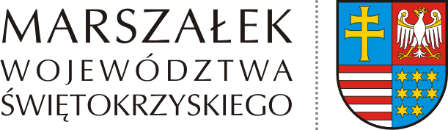 Stowarzyszenie „Koło Gospodyń Wiejskich Żurawinki”Borki 8226 -080 MniówDotyczy: Sprawy znak: OZ-I.616.10.2023WYSTĄPIENIE POKONTROLNEDziałając na podstawie art. 17 ustawy z dnia 23.04.2003 r. o działalności pożytku publicznego i o wolontariacie (t.j. Dz.U. 2023 poz. 571), § 16 ust.1 pkt 10 i § 48 pkt 17 Regulaminu Organizacyjnego Urzędu Marszałkowskiego Województwa Świętokrzyskiego w Kielcach stanowiącego załącznik do uchwały Nr 6525/2023 Zarządu Województwa Świętokrzyskiego 
z dnia 25.01.2023 r. w sprawie przyjęcia tekstu jednolitego Regulaminu Organizacyjnego Urzędu Marszałkowskiego Województwa Świętokrzyskiego w Kielcach z późn. zm. 
oraz § 8 umowy nr 4/A/2022 z dnia 10.08.2022 r., zawartej pomiędzy Województwem Świętokrzyskim a Stowarzyszeniem „Koło Gospodyń Wiejskich Żurawinki” z/s w Borkach, 
w dniu 27.04.2023 r., została przeprowadzona kontrola problemowa w zakresie: oceny prawidłowości wykonania zadania  publicznego pn.: „No promil – No problem”.Czynności kontrolne, na podstawie upoważnień wydanych w dniu 24.04.2023 r. 
przez Marszałka Województwa Świętokrzyskiego nr 19/23, nr 20/23, przeprowadzili:Jolanta Jesionowska  –  główny specjalista w Departamencie Ochrony Zdrowia, Karol Giemza – inspektor w Departamencie Ochrony Zdrowia.Celem kontroli była ocena realizacji zadania, w szczególności: a) efektywności, rzetelności
i jakości zadania, b) prawidłowości wykorzystania środków publicznych otrzymanych
na realizację zadania, c) prowadzenia dokumentacji związanej z realizowanym zadaniem.
W związku z dokonanymi ustaleniami kontroli, które szczegółowo zostały opisane w protokole kontroli doręczonym Pani Bogumile Włodarskiej - Prezes Stowarzyszenia w dniu 
16.05.2023 r., zespół kontrolny wskazuje na:I. Wnioski z kontroli wraz z uzasadnieniem:Sprawozdanie z wykonania zadania publicznego (…) zostało złożone w wyznaczonym umową terminie i według wzoru określonego przepisami prawa.Prawidłowo zastosowano zapisy umowy nr 4/A/2022 z dnia 10.08.2022 r. dotyczące sposobu dokonywania przesunięć między pozycjami kosztów określonymi w kalkulacji przewidzianych w ofercie kosztów.Opisy dowodów księgowych prowadzono czytelnie, ze wskazaniem: numeru umowy 
w ramach, której realizowano zadanie, pozycji wydatku w kosztorysie zadania, sposobu finansowania danego kosztu z oznaczeniem kwoty wydatkowanej z dotacji i ze środków własnych, numeru dowodu. Środki zaangażowane w realizację zadania publicznego wydatkowano zgodnie 
z przeznaczeniem, w terminie określonym w umowie nr 4/A/2022 z dnia 10.08.2022 r. Prowadzono uproszczoną ewidencję księgową zadania (przychodów i kosztów) zgodnie 
z przepisami obowiązującego prawa.Zakres rzeczowy zadania udokumentowano w sposób umożliwiający pozytywną ocenę przeprowadzonych działań i osiągniętych rezultatów.Stowarzyszenie wywiązało się z obowiązku wynikającego z § 7 ust. 1 i 2 umowy
nr 4/A/2022 w zakresie umieszczenia logo Zleceniodawcy i informacji o dofinansowaniu projektów ze środków własnych budżetu Województwa Świętokrzyskiego. Zgodnie z § 14 ust. 1 umowy nr 4/A/2022 zakupiony ze środków dotacji namiot piknikowy znajduje się w siedzibie Stowarzyszenia.II. Wykaz stwierdzonych uchybień i nieprawidłowości ze wskazaniem naruszonych przepisów:Niezgodne ze stanem faktycznym wskazanie w załączniku nr 9 do ogłoszenia  Zestawienie dokumentów księgowych związanych z realizacją zadania publicznego (…): dat wystawienia dokumentu w poz. 1 (jest 24.11.2022 r.; winno być: 22.11.2022 r.) oraz 
w  poz. 8 (jest: 30.11.2022 r.; winno być: 28.11.2022 r.),numeru dokumentu księgowego w poz. 8 (jest: 2022; winno być: 2/11/2022). Niezgodna ze stanem faktycznym treść polecenia przelewu dotyczącego kontrahenta Wytwórnia przecinków Kamila Cieślicka - błędny numer faktury w wyciągu bankowym 
nr 16/22 (jest: 3/11/2022; winno być: 23/11/2022), co stanowi naruszenie z art. 22 ustawy 
z dnia 29.09.1994 r. o rachunkowości.Nieterminowe uregulowanie zobowiązania wynikającego z tytułu wystawienia faktury
nr 28/10/2022 z dnia 31.10.2022 r., co stanowi naruszenie art. 44 ust. 3 pkt 3 ustawy 
o finansach publicznych. Niepowiadomienie na piśmie Zleceniodawcy o zmianie personalnej w ramach realizowanego zadania, co stanowi naruszenie  § 1 ust. 1 oraz § 15 umowy nr 4/A/2022.  Niewłaściwe wykazanie w ofercie potencjału Stowarzyszenia, a nie zasobów ludzkich, które będą zaangażowane w realizację zadania.III. Zalecenia i wnioski: Przedstawiając stwierdzone uchybienia i nieprawidłowości wynikające z ustaleń kontroli, stosownie do § 8 ust. 5 umowy nr 4/A/2022 z dnia 10.08.2022 r., wnosi się o:Przedstawianie w dokumentach sprawozdawczych danych zgodnych ze stanem faktycznym, pozbawionych omyłek pisarskich. Dołożenie szczególnej staranności przy redagowaniu treści przelewów zgodnie ze stanem  faktycznym, wolnych od błędów pisarskich. Dotrzymywanie terminów płatności wynikających z wcześniej zaciągniętych zobowiązań. Przestrzeganie umownych zobowiązań w zakresie informowania Zleceniodawcy 
o zaistniałych zmianach w związku z realizacją zadania.  Uwidacznianie w ofercie zadania publicznego zasobów kadrowych, które będą bezpośrednio zaangażowane w realizację zadania.Pozostałe informacje: Zgodnie z zapisami umowy o realizację zadania publicznego, w terminie nie dłuższym niż 
14 dni od daty otrzymania niniejszego wystąpienia pokontrolnego, oczekuję pisemnej informacji o sposobie wykonania zaleceń pokontrolnych.Andrzej BętkowskiMarszałek Województwa Świętokrzyskiego………………………………………..Kielce, dn. ……………2023 r. 